NÁZEV ČLÁNKUJméno a PříjmeníKonzultant práceZápadočeská univerzita v Plzni, Fakulta elektrotechnickáAnotace: Anotace příspěvku na přehlídku studentské odborné práce SVOČ pořádané Elektrotechnickou fakultou Západočeské univerzity v Plzni. Zde uveďte čtenáře do problému a nastiňte obsah článku (Arial 10, Italic). You can use either Czech or English. ÚvodVlastní text příspěvku členěný logicky na úvod do problematiky, vlastní text psaný dle zásad pro psaní odborného textu, závěr a literatura (Arial 10). Again the text can be written either in Czech or English.KapitolaPříspěvek má rozsah jedné strany. Využijte proto maximálně tento prostor. Pro psaní příspěvku použijte MS Word. Můžete použít i obrázek, tabulku nebo rovnici dle následujícího vzoru, Obr 1, Tab. 1, rovnice (1).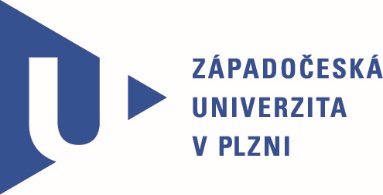 Obr. 1 Popis obrázku pod vlastním obrázkemTab. 1 Popis tabulky nad vlastní tabulkouRovnice číslujte a v textu se na ně odkazujte pomocí kulaté závorky a čísla (1).(1)ZávěrV závěru zhodnoťte výsledky činnosti, experimentu, uveďte přínosy nebo předpokládané pokračování projektu/činnosti. Uveďte a odkažte se [1] na dva nejdůležitější zdroje, ze kterých jste při zpracování experimentu čerpali.Literatura[1] Artbauer J., Šedovič J., Adamec V.: Izolanty a izolácie, Urýchlené tepelné starnutie elektroizolačných materiálov a stanovenie ich teplotnej odolnosti, Bratislava, Alfa, 1969. [2] Ferrari R.,  da Silva Oliveira V., Scabio A.: Oxidative stability of biodiesel from soybean oil fatty acid ethyl esters, Scientia Agricola, Vol. 62, no. 3, May/June 2005, pp. 291-295, Piracicaba, Brazil.Veličina10 s20 s30 s40 sU(V)0.0032275228